Ответьте на вопросы:Назовите и охарактеризуйте фазы патогенеза бруцеллеза.В чем заключается бактериологическая диагностика бруцеллеза?Лечение хронического бруцеллеза.С помощью МУ к занятию проведите серодиагностику бруцеллеза Результаты РА Хеддльсона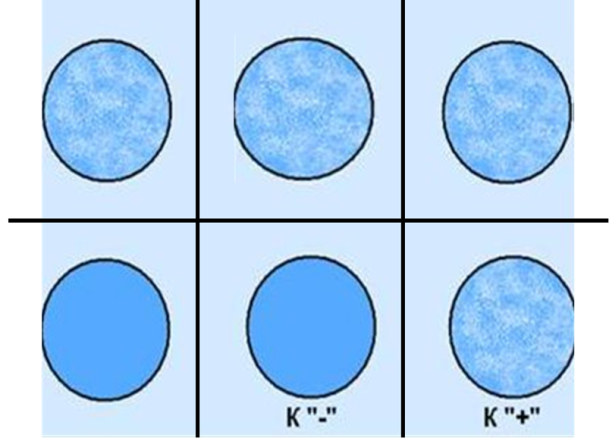 Заполните протоколОпишите биопрепараты (что содержат, для чего и как применяются) единый бруцеллезный диагностикумДиагностикум эритроцитарный антигенныйБруцеллезная люминесцирующая сывороткаБруцеллинВакцина бруцеллезная лечебная Бруцеллезная живая вакцинаРезультаты РА Райта Результаты РА Райта Результаты РА Райта Результаты РА Райта Результаты РА Райта Результаты РА Райта 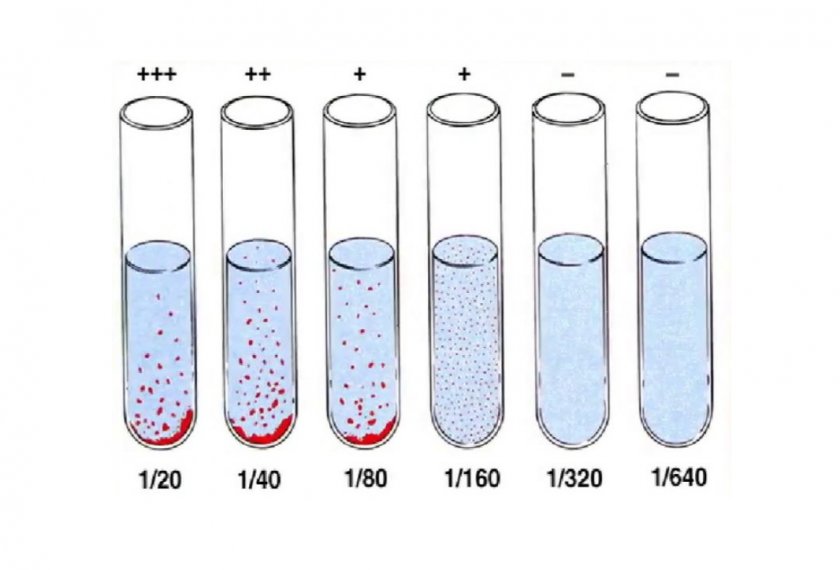 1/501/1001/2001/400КСКА*КС- контроль сыворотки  КА – контроль антигена *КС- контроль сыворотки  КА – контроль антигена *КС- контроль сыворотки  КА – контроль антигена *КС- контроль сыворотки  КА – контроль антигена *КС- контроль сыворотки  КА – контроль антигена *КС- контроль сыворотки  КА – контроль антигена ЦельМетодРезультатВывод